ПОСТАНОВЛЕНИЕ МИНИСТЕРСТВА ОБРАЗОВАНИЯ РЕСПУБЛИКИ БЕЛАРУСЬ25 июля 2011 г. № 146Об утверждении Положения о попечительском совете учреждения образованияИзменения и дополнения:Постановление Министерства образования Республики Беларусь от 28 декабря 2016 г. № 127 (зарегистрировано в Национальном реестре - № 8/31680 от 19.01.2017 г.);Постановление Министерства образования Республики Беларусь от 29 апреля 2020 г. № 60 (зарегистрировано в Национальном реестре - № 8/35362 от 15.05.2020 г.);Постановление Министерства образования Республики Беларусь от 16 августа 2022 г. № 266 (зарегистрировано в Национальном реестре - № 8/38642 от 30.08.2022 г.)На основании пункта 6 статьи 24 Кодекса Республики Беларусь об образовании Министерство образования Республики Беларусь ПОСТАНОВЛЯЕТ:1. Утвердить Положение о попечительском совете учреждения образования (прилагается).2. Настоящее постановление вступает в силу после его официального опубликования.ПОЛОЖЕНИЕо попечительском совете учреждения образования1. Настоящее Положение определяет порядок деятельности попечительского совета учреждения образования (далее – попечительский совет).2. Попечительский совет является органом самоуправления учреждения образования и создается с целью оказания содействия в обеспечении его деятельности и развития.3. Решение о создании попечительского совета принимается инициативной группой, в состав которой могут входить законные представители несовершеннолетних обучающихся, педагогические работники, представители общественных объединений и других организаций, иные лица. Решение инициативной группы согласовывается с руководителем учреждения образования.4. Попечительский совет организует свою работу в соответствии с Кодексом Республики Беларусь об образовании, настоящим Положением, иными актами законодательства, уставом учреждения образования.5. Попечительский совет разрабатывает, принимает и организует реализацию планов своей деятельности в интересах учреждения образования.6. Попечительский совет взаимодействует с руководителем учреждения образования и другими органами самоуправления учреждения образования по вопросам функционирования и развития учреждения образования. Представитель попечительского совета может участвовать в работе других органов самоуправления.7. Решения попечительского совета носят консультативный и рекомендательный характер.8. Выполнение членами попечительского совета своих функций осуществляется исключительно на безвозмездной основе.9. Деятельность попечительского совета может быть прекращена по инициативе и (или) решению общего собрания попечительского совета (далее – общее собрание).10. Задачами деятельности попечительского совета являются:10.1. содействие учреждению образования в развитии материально-технической базы, обеспечении качества образования, привлечении денежных средств в виде добровольных перечислений (взносов) физических лиц (далее – денежные средства) для обеспечения деятельности учреждения образования;10.2. разработка и реализация планов своей деятельности в интересах учреждения образования;10.3. содействие в улучшении условий труда педагогических и иных работников учреждения образования;10.4. определение направлений, размеров и порядка использования привлеченных денежных средств по согласованию с руководителем учреждения образования и родительским комитетом учреждения образования (при его наличии) на следующие цели:10.4.1. укрепление материально-технической базы (мебель, инвентарь, приборы, оборудование, инструменты, учебно-наглядные пособия, компьютеры, компьютерные сети, аудиовизуальные средства и иные материальные объекты, необходимые для реализации образовательных программ);10.4.2. совершенствование организации питания обучающихся (посуда, кухонный и столовый инвентарь и принадлежности);10.4.3. проведение спортивных, спортивно-массовых, физкультурно-оздоровительных, социально-культурных, образовательных мероприятий;10.4.4. иные цели, не запрещенные законодательством, в том числе текущий ремонт, организация питьевого режима, приобретение постельных принадлежностей, предметов личной гигиены (салфетки, туалетная бумага, иные предметы первой необходимости), уборочного инвентаря, моющих средств, средств дезинфекции;10.5. содействие в установлении и развитии международного сотрудничества в сфере образования;10.6. целевое использование денежных средств.11. Попечительский совет действует на основе принципов:11.1. добровольности членства;11.2. равноправия членов попечительского совета;11.3. коллегиальности руководства;11.4. гласности принимаемых решений.12. В состав попечительского совета могут входить законные представители несовершеннолетних обучающихся, в том числе члены родительского комитета учреждения образования, педагогические работники, представители общественных объединений и других организаций, иные лица.13. Решение о включении в состав принимается общим собранием.14. Член попечительского совета имеет право:14.1. вносить предложения по всем направлениям деятельности попечительского совета на собраниях попечительского совета;14.2. получать информацию, имеющуюся в распоряжении попечительского совета;14.3. участвовать во всех мероприятиях, проводимых попечительским советом.15. Член попечительского совета обязан:15.1. выполнять требования настоящего Положения;15.2. соблюдать положения устава учреждения образования;15.3. принимать активное участие в деятельности попечительского совета, предусмотренной настоящим Положением;15.4. исполнять решения попечительского совета.16. Членство в попечительском совете прекращается:16.1. по заявлению члена попечительского совета, которое он представляет общему собранию;16.2. по решению общего собрания в связи с исключением из попечительского совета;16.3. в случае прекращения деятельности попечительского совета.17. При выходе или исключении из членов попечительского совета, прекращении деятельности попечительского совета денежные средства не возвращаются.18. Высшим органом управления попечительским советом является общее собрание. Возглавляет общее собрание председатель попечительского совета, избираемый на 3 года.Общие собрания проводятся по мере необходимости, но не реже одного раза в полугодие.По инициативе одной трети членов попечительского совета может быть созвано внеочередное общее собрание.Для координации деятельности попечительского совета в заседании общего собрания может участвовать руководитель учреждения образования.Учреждение образования обеспечивает условия для деятельности попечительского совета, в том числе путем предоставления места для хранения документации попечительского совета.19. Общее собрание правомочно принимать решения, если в нем участвуют более половины членов попечительского совета.Решения принимаются открытым голосованием простым большинством голосов присутствующих членов попечительского совета.Решения по вопросам, относящимся к исключительной компетенции общего собрания, принимаются открытым голосованием квалифицированным большинством (не менее двух третей) голосов присутствующих членов попечительского совета.Решения общего собрания доводятся до сведения всех заинтересованных лиц.20. Председатель попечительского совета в соответствии со своей компетенцией:20.1. руководит деятельностью попечительского совета;20.2. председательствует на общих собраниях;20.3. обеспечивает выполнение решений общего собрания;20.4. представляет попечительский совет во всех взаимоотношениях с государственными, общественными и другими организациями и физическими лицами по всем вопросам, относящимся к компетенции попечительского совета;20.5. решает иные вопросы, не относящиеся к компетенции общего собрания.21. К компетенции общего собрания относятся:21.1. принятие решения о членстве в попечительском совете;21.2. избрание председателя попечительского совета и принятие решения о досрочном прекращении его полномочий;21.3. определение приоритетов деятельности попечительского совета и принятие решения о совершенствовании ее, изменении структуры и упразднении попечительского совета;21.4. разработка, принятие и организация реализации перспективных и текущих планов деятельности попечительского совета в соответствии с настоящим Положением;21.5. определение направлений, размеров и порядка использования денежных средств по согласованию с руководителем учреждения образования и родительским комитетом учреждения образования (при его наличии);21.6. ведение учета поступления и расходования денежных средств и подготовка отчетов об их использовании в соответствии с решением общего собрания;21.7. рассмотрение и утверждение ежегодного отчета попечительского совета о деятельности и использовании имущества, в том числе и денежных средств.211. К исключительной компетенции общего собрания относятся:принятие решения о прекращении деятельности попечительского совета;принятие решения об исключении из состава попечительского совета.22. К компетенции членов попечительского совета относятся:22.1. подготовка предложений по совершенствованию деятельности учреждения образования;22.2. выполнение принятых решений с учетом предложений и замечаний членов попечительского совета;22.3. формирование повестки дня и подготовка необходимых материалов для рассмотрения и принятия по ним решений на очередном общем собрании, ежегодного отчета о результатах деятельности попечительского совета;22.4. взаимодействие с заинтересованными по достижению целей, предусмотренных уставом учреждения образования;22.5. рассмотрение иных вопросов, вынесенных на обсуждение общего собрания.23. Секретарь попечительского совета:23.1. осуществляет организационную работу по подготовке общих собраний;23.2. организует ведение и хранение протоколов общих собраний.24. Денежные средства зачисляются на текущий (расчетный) банковский счет по учету прочих государственных средств, открытый учреждению образования. Денежные средства используются по целевому назначению в соответствии с подпунктом 10.4 пункта 10 настоящего Положения и решением попечительского совета, согласованным с руководителем учреждения образования и родительским комитетом учреждения образования (при его наличии).Использование денежных средств1 может осуществляться государственным учреждением, созданным в соответствии с Указом Президента Республики Беларусь от 23 декабря 2019 г. № 475 «Об обеспечении деятельности бюджетных организаций» (далее – Центр), на основании договора об оказании услуг для обеспечения деятельности бюджетной организации, заключенного между учреждением образования и Центром.______________________________1 Для целей настоящего Положения под использованием денежных средств следует понимать ведение Центром бухгалтерского учета и составление бухгалтерской и (или) финансовой отчетности, проведение процедуры государственных закупок товаров (работ, услуг), заключение договоров государственных закупок таких товаров (работ, услуг) и обеспечение их исполнения, в том числе приемка поставленных товаров (выполненных работ, оказанных услуг) и их оплата.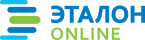 Официальная правовая информация.
Информационно-поисковая система ”ЭТАЛОН-ONLINE“, 14.11.2023
 Национальный центр правовой информации Республики БеларусьМинистрС.А.МаскевичСОГЛАСОВАНОМинистр финансовРеспублики БеларусьА.М.Харковец22.07.2011СОГЛАСОВАНОПредседательБрестского областногоисполнительного комитетаК.А.Сумар19.07.2011СОГЛАСОВАНОПредседательВитебского областногоисполнительного комитетаА.Н.Косинец18.07.2011СОГЛАСОВАНОИсполняющийобязанности председателяГомельского областногоисполнительного комитетаА.В.Баранов19.07.2011СОГЛАСОВАНОПредседательГродненского областногоисполнительного комитетаС.Б.Шапиро19.07.2011СОГЛАСОВАНОПредседательМинского областногоисполнительного комитетаБ.В.Батура19.07.2011СОГЛАСОВАНОЗаместитель председателяМогилевского областногоисполнительного комитетаА.М.Исаченко19.07.2011СОГЛАСОВАНОПредседательМинского городскогоисполнительного комитетаН.А.Ладутько18.07.2011УТВЕРЖДЕНОПостановлениеМинистерства образованияРеспублики Беларусь25.07.2011 № 146